AnguillaAnguillaAnguillaAnguillaJune 2027June 2027June 2027June 2027MondayTuesdayWednesdayThursdayFridaySaturdaySunday1234567891011121314151617181920Celebration of the Birthday of Her Majesty the Queen21222324252627282930NOTES: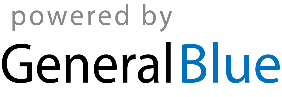 